УПРАВЛЕНИЕ ФЕДЕРАЛЬНОЙ  СЛУЖБЫ ГОСУДАРСТВЕННОЙ  РЕГИСТРАЦИИ, КАДАСТРА И КАРТОГРАФИИ (РОСРЕЕСТР)  ПО ЧЕЛЯБИНСКОЙ ОБЛАСТИ 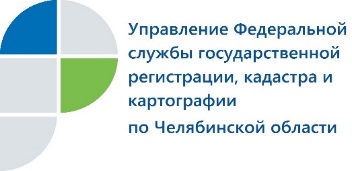 											             18.10.2019Управление Росреестра стало участником дискуссии о защите прав предприятий-банкротов Управление Федеральной службы государственной регистрации, кадастра и картографии по Челябинской области приняло участие в работе «круглого стола», в ходе которого обсуждались   вопросы банкротства юридических лиц.Заседание «круглого стола» на тему «Проблемы защиты прав должников при банкротстве юридических лиц» было проведено на площадке Южно-Уральской торгово-промышленной палаты. По приглашению организаторов в его работе принял участие заместитель руководителя Управления Росреестра по Челябинской области Андрей Жарков. В мероприятии также участвовали представители Арбитражного суда Челябинской области, Управления Федеральной налоговой службы по Челябинской области, Министерства экономического развития Челябинской области.В ходе «круглого стола» был рассмотрен целый спектр проблем, касающихся дисбаланса во взаимоотношениях предприятий-банкротов и кредиторов, который выражается в том, что зачастую перевешивают интересы кредиторов. Такое положение, как было сказано одним из экспертов, наносит большой вред экономике, приводит к гибели предприятий, попадающих под процедуры конкурсного управления.В подтверждение этим высказываниям Андрей Жарков в своем докладе привел статистику, отражающую ситуацию с имеющими место злоупотреблениями со стороны участников дел о банкротстве. Так, ежегодно Управление Росреестра направляет на рассмотрение в Арбитражный суд 120-150 протоколов об административных правонарушениях арбитражных управляющих. Только за 9 месяцев текущего года Арбитражный суд в 46 случаях привлек конкурсных управленцев к штрафу, в 43 – объявил предупреждения, в 3 случаях – дисквалифицировал. Жарков также напомнил, что в соответствии с действующим законодательством контроль за деятельностью арбитражных управляющих возложен на их саморегулируемые организации.Аргаяшский отдел Управления Росреестрапо Челябинской области			           	                   	E-m: pressafrs74@chel.surnet.ru  							https://vk.com/rosreestr_chel